Работа в ограниченных и замкнутых пространствах.
Требования безопасности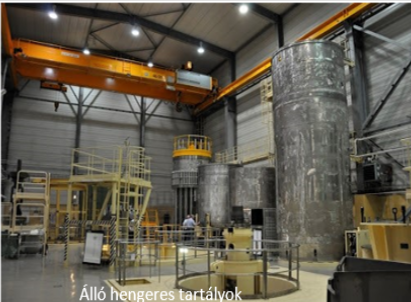 Заполнение данной главы рекомендуется для работников, занимающихся следующими видами деятельности:• Сотрудники, должны подготовить посадочныx работ• При выполнении работ, предусмотренных посадочным талоном, контролеры, лица, выполняющие монтажные и пусконаладочные работыГлава содержит основные требования, такие как правовые основы, обязательство по обучению технике безопасности, некоторые основные понятия, опасности, относящиеся к названию главы, защита от опасностей. В деталях:Общие требования:• Как и во всех странах, требования, регулирующие безопасность труда, и основные правила, которые необходимо соблюдать, чтобы работать без несчастных случаев, регулируются законом в Венгрии.• Законодательство также содержит требование к работодателям подготовить сотрудников к получению этих знаний.• Среди основных понятий следует выделить понятия несчастного случая, несчастного случая на производстве и профессионального заболевания.• Работа связана с опасностями• Эти опасности могут иметь нежелательные последствия для рабочих.• Рабочие должны быть защищены от этих вредных воздействийОсобые требования:• Наличие веществ в опасных концентрациях, вредных для здоровья, наличие едких или ядовитых веществ, наличие легковоспламеняющихся и взрывоопасных веществ, опасность возгорания• Недостаток кислорода, вызывающий удушье• Вращающиеся движущиеся внутренние конструкции (например, смесители).• Наличие электрического оборудования (например, ручного инструмента)• Возможность падения, падения, падения предметов из-за перепада уровней• Высокая или низкая температура, давление, • Ограниченный въезд/выездЗащита от вредного воздействия опасностей:• Личные требования• Использование средств индивидуальной и коллективной защиты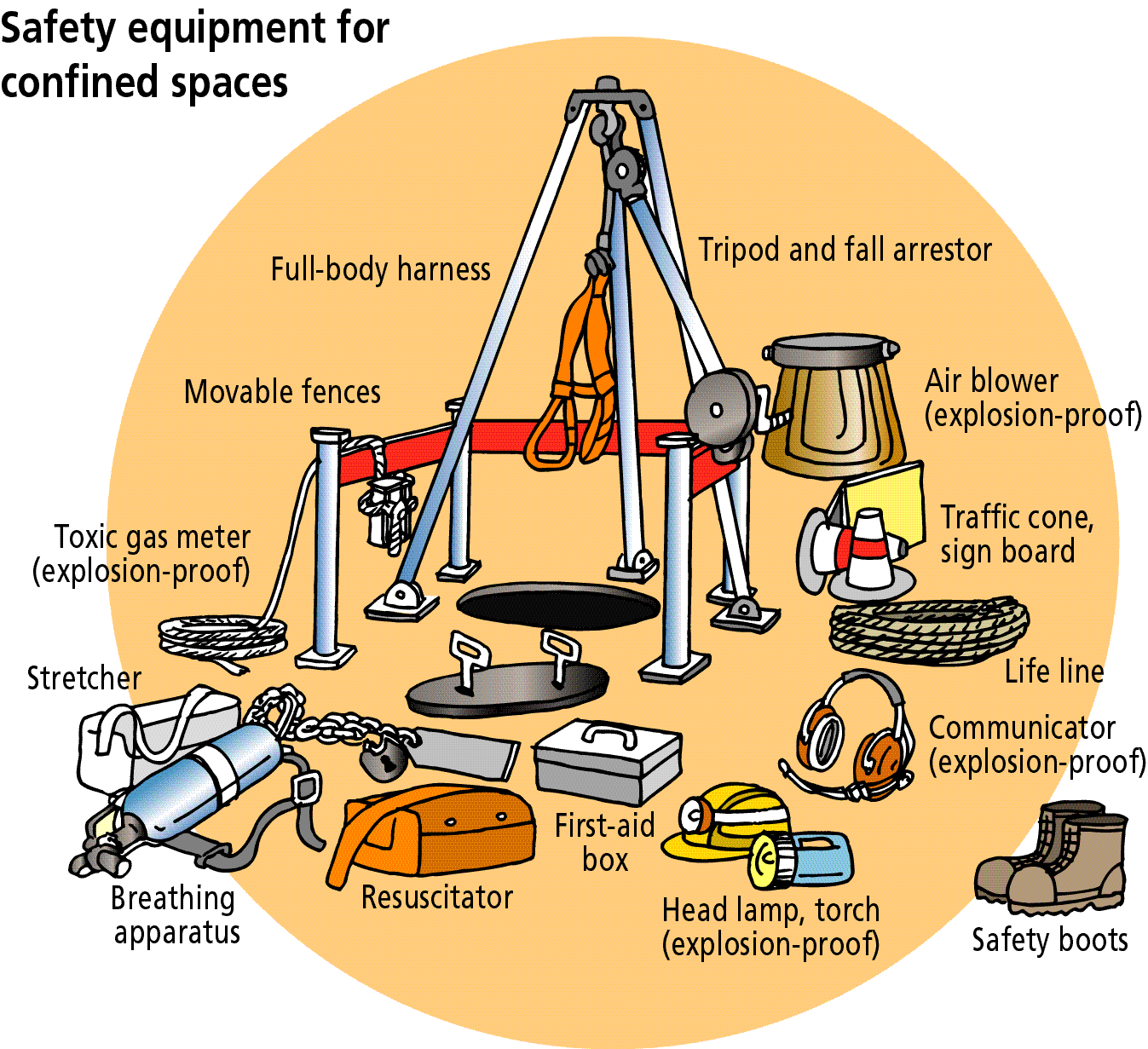 